Travail à faire	Après avoir lu le document répondez aux questions suivantes :Quelles sont les 3 grandes phases de collecte de l'information ?Pourquoi faut-il définir en premier lieu les informations à collecter ainsi que leur source ?Quelle différence faites-vous entre la méthode qualitative et quantitative ? donnez des exemples.Pourquoi faut-il diffuser les informations ?Doc.  Optimiser la collecte d’informations. L'optimisation de la collecte d'informations dans une entreprise peut se faire en suivant plusieurs étapes :Définir les objectifs de la collecteAvant de commencer à collecter des informations, il est important de définir les objectifs de cette collecte. Que voulez-vous savoir ? Pourquoi voulez-vous savoir ? Ces objectifs permettront de déterminer les informations à collecter, les méthodes de collecte et les outils à utiliser.Identifier les sources d'informationsUne fois les objectifs définis, il faut identifier les sources d'informations susceptibles de répondre à vos besoins. Ces sources peuvent être internes ou externes à l'entreprise.Les sources internes se trouvent au sein de l'entreprise. Elles peuvent être des données provenant des systèmes d'information, des documents, des entretiens avec les employés ou des observations. Les sources externes se trouvent en dehors de l'entreprise. Elles peuvent être des données provenant de la concurrence, de clients, de fournisseurs ou d'organismes publics. Choisir les méthodes de collecteIl existe de nombreuses méthodes de collecte d'informations. La méthode à retenir dépend des objectifs de la collecte, des sources d'informations disponibles et des contraintes de l'entreprise.Les méthodes qualitatives sont celles qui permettent d'obtenir des informations non quantifiables. Elles peuvent être utilisées pour comprendre les motivations, les attitudes ou les comportements des personnes. Les méthodes qualitatives les plus courantes sont : les entretiens ; les focus groups ; l'observation.Les méthodes quantitatives sont celles qui permettent d'obtenir des informations quantifiables. Elles peuvent être utilisées pour mesurer des phénomènes ou des comportements. Les méthodes quantitatives les plus courantes sont : les enquêtes ; les sondages ; les analyses de données.Mettre en place un plan de collecteUne fois les objectifs, les sources et les méthodes de collecte définis, il est important de mettre en place un plan de collecte. Ce plan doit préciser les étapes de la collecte, les ressources nécessaires et les délais.Collecter les informationsLa collecte des informations doit être réalisée de manière rigoureuse et professionnelle. Il est important de respecter les sources d'informations, de protéger les données personnelles et de garantir la qualité des informations collectées.Analyser les informationsUne fois les informations collectées, il est important de les analyser pour en tirer des conclusions. L'analyse des informations peut être réalisée à l'aide de techniques statistiques, de méthodes qualitatives ou d'outils de visualisation de données.Diffuser les informationsLes informations collectées doivent être diffusées aux personnes concernées. La diffusion des informations peut se faire de manière orale, écrite ou numérique.En suivant ces étapes, vous pouvez optimiser la collecte d'informations dans votre entreprise et en tirer un maximum de valeur. Voici quelques conseils supplémentaires pour optimiser la collecte d'informations :Favoriser la collaboration : La collecte d'informations est souvent un travail d'équipe. Il est important de favoriser la collaboration entre les différents acteurs impliqués dans la collecte, que ce soit des employés, des clients ou des partenaires.Utiliser des outils adaptés : Il existe de nombreux outils qui peuvent vous aider à collecter et à analyser des informations. Il est important de choisir des outils adaptés à vos besoins et à votre budget.Former les équipes : Il est important de former les équipes impliquées dans la collecte d'informations aux méthodes et aux outils utilisés. Cette formation permettra de garantir la qualité des informations collectées.Réponses	Quelles sont les 3 grandes phases de collecte de l'information ?Pourquoi faut-il définir en premier lieu les informations à collecter ainsi que leur source ?Quelle différence faites-vous entre la méthode qualitative et quantitative ? donnez des exemples.Pourquoi faut-il diffuser les informations ?Réflexion 3 – Collecter avec méthodeRéflexion 3 – Collecter avec méthodeRéflexion 3 – Collecter avec méthodeDurée : 20’ou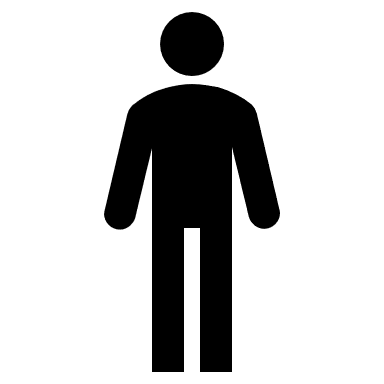 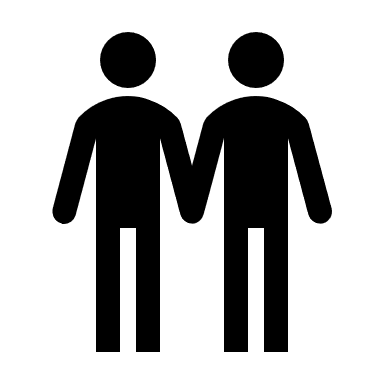 Source